Практическая работа № 13Тема:   Написание программ: ввод и  обработка двумерных массивовЦель работы: закрепление навыков работы с двумерными и многомерными массивами.Краткие теоретические сведенияОтличие двумерного массива от одномерного – его элементы содержат два индекса: int arr [3][4]; Данные такого массива можно представить, как таблицу: 3 х 4.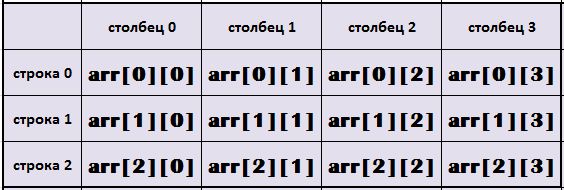 Первый за именем массива индекс – это индекс строки, второй – индекс столбца.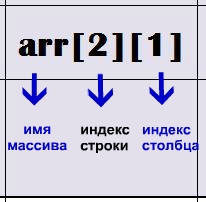 Данные двумерного массива также располагаются в памяти последовательно, но построчно. Сначала строка с индексом 0 – ячейки от 0-й до 3-й, далее строка с индексом 1 – ячейки от 0-й до 3-й …Базовые задачи (оценка 3)Задача 1.Ввести одномерный массив. Например:Сформировать двумерный массив по заданному правилу:В двумерном массиве найти значение минимального элемента. Вывести массивы и результат на экран.#include <iostream>#define ARRAY_ROWS 3#define ARRAY_COLUMNS 4#define ARRAY_SIZE (ARRAY_ROWS * ARRAY_COLUMNS)void input_data(int *array);void array_proc(int *array_first, int **array_second);void print_min_value(int **array);void print_arrays(int *array_first, int **array_second);int main(){    // ввод данных    int *array_first = new int [ARRAY_SIZE];    input_data(array_first);    // формирование двумерного массива по правилу    int **array_second = new int *[ARRAY_ROWS];    for (int i = 0; i < ARRAY_ROWS; i++) {        array_second[i] = new int [ARRAY_COLUMNS];    }    array_proc(array_first, array_second);    // вывод результата    print_arrays(array_first, array_second);    print_min_value(array_second);    return 0;}void input_data(int *array){    for (int i = 0; i < ARRAY_SIZE; i++) {         cout << "Введи элемент №" << i << ": ";         cin >> array[i];    }}void array_proc(int *array_first, int **array_second){    int i, j;    for (i = 0; i < ARRAY_ROWS; i++) {        for (j = 0; j < ARRAY_COLUMNS; j++) {            array_second[i][j] = array_first[ARRAY_ROWS * ARRAY_COLUMNS - i * ARRAY_COLUMNS - j - 1];        }    }}void print_min_value(int **array){    int i, j, min = array[0][0];    for (i = 0; i < ARRAY_ROWS; i++) {        for (j = 0; j < ARRAY_COLUMNS; j++) {            if (min > array[i][j]) {                min = array[i][j];            }        }    } cout << "Минимальное значение: " << min <<  endl;}void print_arrays(int *array_first, int **array_second){    int i, j; cout << "Одномерный массив: ";    for (i = 0; i < ARRAY_SIZE; i++) {         cout << array_first[i] << " ";    } cout <<  endl;     cout << "Двумерный массив: " <<  endl;    for (i = 0; i < ARRAY_ROWS; i++) {         cout << "    ";        for (j = 0; j < ARRAY_COLUMNS; j++) {             cout << array_second[i][j] << " ";        }         cout <<  endl;    }     cout <<  endl;}Задача 2.Ввести двумерный массив размерностью 6х5. Рассчитать в одной функции сумму и среднее арифметическое элементов заданного столбца двумерного массива, расположенных между двумя заданными индексами. Написать функцию умножения элементов произвольной строки на квадратный корень из первого значения в данной строке. Ввод массива и исходных данных выполнить в функции ввода, вывод массива и результатов – в функции вывода.#include <iostream>#include <math.h>#define ARRAY_ROWS 6#define ARRAY_COLUMNS 5int **create_array();void input_data(int **array);void array_sum_arif(int **array, int &sum, float &arif);void array_proc(int **input_array, int **output_array);void output_data(int **array, int sum, float arif);void print_array(int **array);int main(){    // ввод данных    int **input_array = create_array();    input_data(input_array);    // нахождение суммы и среднего арифметического    int sum;    float arif;    array_sum_arif(input_array, sum, arif);    // умножение элементов строки на корень нулевого элемента    int **output_array = create_array();    array_proc(input_array, output_array);    // вывод данных    print_array(input_array);    output_data(output_array, sum, arif);    return 0;}int **create_array(){    int **array = new int *[ARRAY_ROWS];    // выделим память для каждого элемента массива    for (int i = 0; i < ARRAY_ROWS; i++) {        array[i] = new int [ARRAY_COLUMNS];    }    return array;}void input_data(int **array){    int i, j;    for (i = 0; i < ARRAY_ROWS; i++) {        for (j = 0; j < ARRAY_COLUMNS; j++) {             cout << "Введи значение элемента " << i << ", " << j << ": ";             cin >> array[i][j];        }    }}void print_array(int **array){     cout << "Массив: " <<  endl;    int i, j;    for (i = 0; i < ARRAY_ROWS; i++) {         cout << i << ": ";        for (j = 0; j < ARRAY_COLUMNS; j++) {             cout << array[i][j] << " ";        }         cout <<  endl;    }     cout <<  endl;}void output_data(int **array, int sum, float arif){ cout << "Результат: " <<  endl;    print_array(array);     cout << "Сумма: " << sum << std::endl;     cout << "Среднее арифметическое: " << arif <<  endl;     cout <<  endl;}void array_sum_arif(int **array, int &sum, float &arif){    int column;     cout << "Введите столбец для суммы и среднего арифметического: ";     cin >> column;    int row_up;     cout << "Введите верхнюю границу для суммы и среднего арифметического: ";     cin >> row_up;    int row_down;     cout << "Введите нижнюю границу для суммы и среднего арифметического: ";     cin >> row_down;    sum = 0;    for (int i = row_up; i <= row_down; i++) {        sum += array[i][column];    }    arif = ((float)sum) / ((float)(row_down - row_up + 1));}void array_proc(int **input_array, int **output_array){    int row;     cout << "Введите строку для умножения на корень из первого элемента: ";     cin >> row;    int i, j;    for (i = 0; i < ARRAY_ROWS; i++) {        for (j = 0; j < ARRAY_COLUMNS; j++) {            if (row == i) {                output_array[row][j] = input_array[row][j] * sqrt(input_array[row][0]);            } else {                output_array[i][j] = input_array[i][j];            }        }    }}Задачи для самостоятельного решения (оценка 4)Объявить двумерный массив, заполнить целыми числами и показать на экран.Объявить двумерный массив и заполнить его построчно с клавиатуры. После заполнения – показать заполненную матрицу на экран и посчитать сумму элементов отдельно в каждом столбце и каждой строке.Дополнительное задание (оценка 5)Если вы будете использовать функцию rand для заполнения массива случайными числами, то чтобы после первого запуска программы случайные числа не повторялись, используйте функцию srand ( time(NULL) ), перед тем как используете функцию rand.294-298630-45115-403689-2492